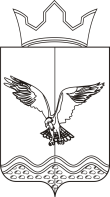 СОВЕТ ДЕПУТАТОВ ПЕРЕМСКОГО СЕЛЬСКОГО ПОСЕЛЕНИЯРЕШЕНИЕ15.06.2018											№ 190Об утверждении Положения о порядке установления, выплаты,  перерасчёта пенсии за выслугу лет лицам, замещающим выборные
муниципальные должности Перемского сельского поселения на постоянной основеРуководствуясь статьей 53 Федерального закона от 06.10.2003 N 131-ФЗ "Об общих принципах организации местного самоуправления в Российской Федерации", Законом Пермского края от 09.12.2009 N 546-ПК "О пенсии за выслугу лет лицам, замещавшим государственные должности Пермской области, Коми-Пермяцкого автономного округа, Пермского края и муниципальные должности в муниципальных образованиях Пермской области, Коми-Пермяцкого автономного округа, Пермского края", Уставом Перемского сельского поселения Добрянского муниципального района Пермского края, Совет депутатов Перемского сельского поселенияРЕШАЕТ:1. Утвердить Положение о порядке установления, выплаты, перерасчёта пенсии за выслугу лет лицам, замещавшим выборные муниципальные должности Перемского сельского поселения на постоянной основе, согласно приложению.        2. Настоящее решение вступает в силу со дня его обнародования.3. Контроль исполнения решения возложить на постоянные комиссии Перемского сельского поселения по  экономическим вопросам, бюджету и налогам, по социальной политике, законности и правопорядка. Глава Перемскогосельского поселения							Ю.М. Чернышев УТВЕРЖДЕНОрешением Совета депутатов Перемского сельского поселенияот  15.06.2018 г. N 190 Положение о порядке установления, выплаты, перерасчёта пенсии за выслугу лет лицам, замещавшим выборные муниципальные должности Перемского сельского поселения на постоянной основеОбщие положения1.1. Положение "О Порядке установления, выплаты, перерасчета пенсии за выслугу лет лицам, замещавшим выборные должности Перемского сельского поселения на постоянной основе" (далее - Порядок) определяет условия установления, выплаты, перерасчёта пенсии за выслугу лет лицам, замещавшим выборные должности Перемского сельского поселения Пермского края (далее - пенсия за выслугу лет).1.2. Порядок разработан в соответствии с законодательством Российской Федерации, Пермского края, Уставом Перемского сельского поселения Добрянского муниципального района Пермского края.  2. Условия установления пенсии за выслугу2.1.Лица, освобожденные от выборной должности Перемского сельского поселения Пермского края (далее - выборная должность) в связи с прекращением полномочий, в том числе досрочно (за исключением случаев прекращения полномочий, связанных с виновными действиями, отзывом), при выходе на трудовую пенсию имеют право на получение пенсии за выслугу лет в случаях и порядке, установленных настоящим Порядком.2.2. Пенсия за выслугу лет устанавливается к трудовым пенсиям по старости или по инвалидности, назначенным в соответствии с Федеральным законом от 17.12.2001  N 173-ФЗ "О трудовых пенсиях в Российской Федерации", и пенсиям, назначенным досрочно на период до наступления возраста, дающего право на трудовую пенсию по старости, в соответствии с Законом Российской Федерации от 19.04.1991 N 1032-1 "О занятости населения в Российской Федерации" (далее - трудовые пенсии).2.3.Лицу, получающему пенсию в соответствии с другими законодательными актами Российской Федерации, пенсия за выслугу лет может быть установлена после перехода на трудовую пенсию.3. Размер пенсии за выслугу лет3.1. Лицу, замещавшему выборную должность, при исполнении им на постоянной основе одного полного срока полномочий устанавливается пенсия за выслугу лет в размере 55 процентов его месячного денежного содержания, определенного в соответствии с пунктами 3.8-3.13 настоящего Порядка, за вычетом страховой части трудовой пенсии по старости либо трудовой пенсии по инвалидности.3.2. Лицу, замещавшему выборную должность, при исполнении им на постоянной основе более одного полного срока полномочий устанавливается пенсия за выслугу лет в размере 75 процентов месячного денежного содержания, определенного в соответствии с пунктами 3.8-3.13 настоящего Порядка, за вычетом страховой части трудовой пенсии по старости либо трудовой пенсии по инвалидности.3.3. При замещении лицом выборной должности менее одного срока полномочий вследствие состояния здоровья, препятствующего выполнению должностных обязанностей, ему устанавливается пенсия за выслугу лет в размере 45 процентов его месячного денежного содержания, определенного в соответствии с пунктами 3.8-3.13 настоящего Порядка, за вычетом страховой части трудовой пенсии по старости либо трудовой пенсии по инвалидности.3.4. Полным сроком полномочий считается исполнение лицом, замещавшим выборную должность на постоянной основе, не менее 90 процентов одного полного срока полномочий в соответствии с Уставом Перемского сельского поселения.3.5. Лицу, получающему в соответствии с законодательством Российской Федерации одновременно трудовую пенсию по старости и пенсию по инвалидности или пенсию по случаю потери кормильца, при определении размера пенсии за выслугу лет в порядке, установленном пунктами 3.1-3.4 настоящего Порядка, учитывается размер страховой части трудовой пенсии по старости и указанной пенсии в суммарном исчислении.3.6. Пенсия за выслугу лет устанавливается и выплачивается на основании настоящего Порядка независимо от получения накопительной части трудовой пенсии в соответствии с Федеральным законом от 17.12.2001 N 173-ФЗ "О трудовых пенсиях в Российской Федерации".3.7. При определении размера пенсии за выслугу лет в порядке, установленном пунктами 3.1-3.4 настоящего Порядка, не учитываются суммы фиксированного базового размера страховой части трудовой пенсии по старости (фиксированного базового размера трудовой пенсии по инвалидности), приходящиеся на нетрудоспособных членов семьи и на увеличение указанного фиксированного базового размера в связи с достижением возраста 80 лет или наличием инвалидности I группы, размер доли страховой части трудовой пенсии по старости, исчисленной в соответствии с Федеральным законом от 17.12.2001 N 173-ФЗ "О трудовых пенсиях в Российской Федерации" исходя из расчетного пенсионного капитала, сформированного за счет общей суммы страховых взносов, поступивших за застрахованное лицо в Пенсионный фонд Российской Федерации после назначения пенсии за выслугу лет за период не менее 12 полных месяцев работы и (или) иной деятельности, включая суммы ее увеличения в связи с индексацией (дополнительным увеличением) и перерасчетом (корректировкой) в соответствии с пунктом 6 статьи 17 и статьей 17.1 указанного Федерального закона, а также суммы, полагающиеся в связи с валоризацией пенсионных прав в соответствии с Федеральным законом от 17.12.2001 N 173-ФЗ "О трудовых пенсиях в Российской Федерации".3.8. Размер пенсии за выслугу лет лица, замещавшего выборную должность, исчисляется из месячного денежного содержания, полученного им за последние 12 полных месяцев, предшествовавших дате прекращения полномочий по выборной должности либо дню достижения им возраста, дающего право на трудовую пенсию (по выбору лица, обратившегося за установлением пенсии за выслугу лет), с учетом ограничения, установленного пунктами 3.11-3.12 настоящего Порядка.3.9. По заявлению лица, замещавшего выборную должность, из числа полных месяцев, за которые определяется месячное денежное содержание, могут исключаться месяцы, когда лицо находилось в отпуске без сохранения денежного содержания. При этом исключенные месяцы должны заменяться другими, непосредственно предшествующими избранному периоду.3.10. Исчисление размера месячного денежного содержания лица, замещавшего выборную должность, осуществляется по правилам, установленным трудовым законодательством Российской Федерации для исчисления средней заработной платы.3.11. Размер месячного денежного содержания, исходя из которого исчисляется пенсия за выслугу лет, не может превышать 2,1 должностного оклада, установленного по замещавшейся лицом муниципальной должности, с начисленным на него районным коэффициентом.3.12. При выезде лица за пределы Пермского края на новое постоянное место жительства размер пенсии за выслугу лет исчисляется с указанным ограничением месячного денежного содержания без увеличения на районный коэффициент.3.13. Если в расчетный период в соответствии с законодательством произошла индексация денежного содержания, месячное денежное содержание за весь расчетный период рассчитывается с учетом индексации денежного содержания.3.14. Минимальный гарантированный размер пенсии за выслугу лет не может быть ниже 50 процентов фиксированного базового размера страховой части трудовой пенсии по старости, установленного пунктом 2 статьи 14 Федерального закона от 17.12.2001                    N 173-ФЗ "О трудовых пенсиях в Российской Федерации", с увеличением на соответствующий районный коэффициент, устанавливаемый на весь период проживания лица на территории Пермского края. Иные размеры фиксированного базового размера страховой части трудовой пенсии по старости, установленные Федеральным законом от 17.12.2001 N 173-ФЗ "О трудовых пенсиях в Российской Федерации", не применяются.4. Порядок установления пенсии за выслугу лет4.1. Заявление об установлении пенсии за выслугу лет по форме согласно приложению 1 к настоящему Порядку с приложением необходимых документов подается в администрацию Перемского сельского поселения (далее - администрация поселения), являющуюся органом, уполномоченным осуществлять выплату пенсии за выслугу лет.4.2. Решение о размере пенсии за выслугу лет лицу, замещавшему выборную должность, принимается администрацией поселения на основании:документов, представляемых заявителем: паспорта, документа, подтверждающего срок полномочий лица на муниципальной должности, копии документа об освобождении лица от муниципальной должности, заверенной работником кадровой службы органа местного самоуправления, справки о размере месячного денежного содержания лица, замещавшего муниципальную должность, выданной органом местного самоуправления, в котором лицо замещало муниципальную должность, по форме согласно приложению 2 к настоящему Порядку;документа, подтверждающего назначение лицу трудовой пенсии, запрашиваемого организацией, уполномоченной осуществлять выплату пенсии за выслугу лет, в органе, уполномоченном на назначение трудовой пенсии, в распоряжении которого находится указанный документ, если заявитель не представил указанный документ самостоятельно.Заявитель вправе представить все документы, необходимые для установления пенсии за выслугу лет, по собственной инициативе.4.3. Администрация поселения в течение 15 календарных дней со дня получения всех документов, обязательных для представления заявителем, принимает решение об установлении пенсии за выслугу лет лицу, замещавшему выборную должность, по форме согласно приложению 3 к настоящему Порядку с одновременным уведомлением получателя о размере установленной ему пенсии за выслугу лет по форме согласно приложению 4 к настоящему Порядку.4.4. В случае отказа в установлении пенсии за выслугу лет администрация поселения в установленный срок извещает об этом заявителя в письменной форме с указанием причин отказа.5. Порядок выплаты и перерасчета пенсии за выслугу лет5.1. Пенсия за выслугу лет устанавливается со дня подачи заявления, но не ранее дня, следующего за днем прекращения полномочий по выборной должности и назначения трудовой пенсии.5.2. Пенсия за выслугу лет к трудовой пенсии по старости устанавливается пожизненно, к пенсии по инвалидности - на срок назначения пенсии.5.3. Выплата пенсии за выслугу лет осуществляется ежемесячно администрацией поселения путём зачисления на счета по вкладам получателя в кредитных учреждениях.5.4. Перерасчет размера пенсии за выслугу лет производится администрацией поселения в следующих случаях:5.4.1. при изменении в соответствии с законодательством Российской Федерации размера страховой части трудовой пенсии по старости либо трудовой пенсии по инвалидности, размера иной пенсии, с учетом которых определена пенсия за выслугу лет, со дня изменения их размера;5.4.2. при индексации пенсий за выслугу лет в соответствии с увеличением (индексацией) размеров окладов денежного содержания по выборным должностям, предусмотренным решением Совета депутатов Перемского сельского поселения о бюджете Перемского сельского поселения на очередной финансовый год и плановый период.При этом индексация пенсии за выслугу лет производится путем индексации размера месячного денежного содержания, из которого исчислялась пенсия за выслугу лет, на индекс, установленный в решении Совета депутатов Перемского сельского поселения района о бюджете Перемского сельского поселения на очередной финансовый год и плановый период (при последовательном применении всех предшествующих индексов), и последующего определения размера пенсии за выслугу лет исходя из размера проиндексированного месячного денежного содержания.Размер проиндексированного месячного денежного содержания, из которого определяется размер пенсии за выслугу лет, не может превышать 2,1 должностного оклада, примененного при исчислении размера пенсии, увеличенного на районный коэффициент и проиндексированного с применением указанного индекса (при последовательном применении всех предшествующих индексов).5.5. Размер пенсии за выслугу лет не может быть ниже 50 процентов фиксированного базового размера страховой части трудовой пенсии по старости, установленного пунктом 2 статьи 14 Федерального закона от 17.12.2001 N 173-ФЗ "О трудовых пенсиях в Российской Федерации", с увеличением на соответствующий районный коэффициент, устанавливаемый на весь период проживания лица на территории Пермского края. Иные размеры фиксированного базового размера страховой части трудовой пенсии по старости, установленные Федеральным законом от 17.12.2001 N 173-ФЗ "О трудовых пенсиях в Российской Федерации", в целях настоящего Порядка не применяются.5.6. Пенсия за выслугу лет не выплачивается в период прохождения государственной службы Российской Федерации, при замещении государственной должности Российской Федерации, государственной должности субъекта Российской Федерации, муниципальной должности, замещаемой на постоянной основе, должности муниципальной службы, а также в период работы в межгосударственных (межправительственных) органах, созданных с участием Российской Федерации, на должностях, по которым в соответствии с международными договорами Российской Федерации осуществляются назначение и выплата пенсий за выслугу лет в порядке и на условиях, которые установлены для федеральных государственных (гражданских) служащих.5.7. Лицо, получающее пенсию за выслугу лет, обязано в 5-дневный срок со дня поступления на государственную службу Российской Федерации или назначения на замещение одной из должностей, указанных в пункте 5.6 настоящего Порядка, заявить об этом в администрацию поселения по форме согласно приложению 5 к настоящему Порядку с приложением копии решения (приказа, распоряжения) о приеме на службу или назначении на должность, заверенной кадровой службой соответствующего органа.Выплата пенсии за выслугу лет приостанавливается со дня поступления на государственную службу Российской Федерации или замещения одной из указанных должностей по решению администрации поселения.5.8. При последующем увольнении с государственной службы Российской Федерации или освобождении от указанных должностей выплата пенсии за выслугу лет возобновляется по заявлению лица, оформленному согласно приложению 5 к настоящему Порядку и направленному в администрацию поселения с приложением копии решения (приказа, распоряжения) об увольнении со службы или освобождении от должности, заверенной кадровой службой соответствующего органа.Выплата пенсии за выслугу лет возобновляется с первого числа месяца, когда лицо, получавшее пенсию за выслугу лет, обратилось с заявлением о ее возобновлении, но не ранее дня, когда наступило право на возобновление выплаты пенсии за выслугу лет.5.9. Лицу, которому выплата пенсии за выслугу лет приостанавливалась, по его заявлению пенсия за выслугу лет может быть установлена в новом размере в соответствии с настоящим Порядком, с учетом положений пункта 6.9 настоящего Порядка, при условии замещения выборной должности с более высоким должностным окладом не менее 12 полных месяцев.5.10. Выплата пенсии за выслугу лет прекращается лицу, которому в соответствии с законодательством Российской Федерации назначены пенсия за выслугу лет, ежемесячная доплата к трудовой пенсии, ежемесячное пожизненное содержание, дополнительное ежемесячное материальное обеспечение или установлено дополнительное пожизненное ежемесячное материальное обеспечение либо в соответствии с законодательством Пермского края, муниципальным правовым актом установлены ежемесячная доплата к трудовой пенсии, пенсия за выслугу лет.5.11. Лицо, получающее пенсию за выслугу лет, обязано в 5-дневный срок со дня назначения указанных в пункте 5.10 настоящего Порядка выплат заявить об этом в администрацию поселения по форме согласно приложению 5 к настоящему Порядку с приложением копии документа, подтверждающего назначение ему соответствующей выплаты.5.12. Выплата пенсии за выслугу лет прекращается со дня назначения выплат, указанных в пункте 5.10 настоящего Порядка, на основании решения администрации поселения.6. Заключительные положения6.1. При выезде пенсионера на постоянное жительство за пределы Пермского края и Российской Федерации право на выплату пенсии за выслугу лет сохраняется.6.2. Выплата пенсии за выслугу лет производится администрацией поселения на основании соответствующего заявления получателя. Одновременно получатель пенсии за выслугу лет должен представить выписку из заграничного паспорта при наличии в ней отметки о выезде на постоянное жительство за пределы Российской Федерации либо выписку из паспорта гражданина Российской Федерации при наличии отметки о снятии с регистрационного учета (выписки) по месту жительства на территории Российской Федерации.6.3. Выплата пенсии за выслугу лет осуществляется при условии представления гражданином, выехавшим за пределы Российской Федерации, в декабре каждого года свидетельства, удостоверяющего факт нахождения в живых, выдаваемого дипломатическим представительством или консульским учреждением Российской Федерации за границей, нотариусом - на территории Российской Федерации, а для лиц, выехавших за пределы Пермского края, - справки с места жительства на территории Российской Федерации. В случае непредъявления указанного документа выплата пенсии за выслугу лет приостанавливается.6.4. В случае смерти лица, получавшего пенсию за выслугу лет, ее выплата прекращается с первого числа месяца, следующего за месяцем смерти этого лица. Недополученные суммы пенсии за выслугу лет выплачиваются родственникам умершего в соответствии с Федеральным законом от 17.12.2001 N 173-ФЗ "О трудовых пенсиях в Российской Федерации".6.5. Сумма пенсии за выслугу лет, излишне выплаченная лицу вследствие его злоупотребления, а также вследствие несвоевременного сообщения о фактах, влекущих изменение суммы или прекращение выплаты пенсии за выслугу лет, возмещается этим лицом, а в случае его несогласия взыскивается в судебном порядке.6.6. Вопросы, связанные с установлением и выплатой пенсии за выслугу лет, не урегулированные настоящим Порядком, разрешаются применительно к правилам назначения и выплаты трудовых пенсий.6.7. Расходы на выплату пенсии за выслугу лет лицам, замещавшим выборные должности, осуществляются за счет средств бюджета Перемского сельского поселения. 6.8. Размеры пенсий за выслугу лет, ранее установленные лицам, замещавшим выборные должности, перерасчету в связи с вступлением в силу настоящего Порядка не подлежат.6.9. Лицам, которые на день вступления в силу Закона Пермского края от 09.12.2009 N 546-ПК "О пенсии за выслугу лет лицам, замещавшим государственные должности Пермской области, Коми-Пермяцкого автономного округа, Пермского края и муниципальные должности в муниципальных образованиях Пермской области, Коми-Пермяцкого автономного округа, Пермского края" и ранее замещали выборные должности, и обратившимся за назначением пенсии за выслугу лет после вступления Закона Пермского края от 09.12.2009 N 546-ПК "О пенсии за выслугу лет лицам, замещавшим государственные должности Пермской области, Коми-Пермяцкого автономного округа, Пермского края и муниципальные должности в муниципальных образованиях Пермской области, Коми-Пермяцкого автономного округа, Пермского края" в силу, пенсии за выслугу лет назначаются в соответствии с настоящим Порядком при соблюдении условий, установленных указанным Порядком для получения права на пенсию за выслугу лет.Приложение 1к Порядку установления, выплаты, перерасчетапенсии за выслугу лет лицам, замещавшимвыборные муниципальные должностиПеремского сельского поселения на постоянной основеот 15.06.2018   N  190___________________________________________________________________________(наименование организации, уполномоченной осуществлять выплатупенсии за выслугу лет в Перемском сельском поселении)от ________________________________________________________________________(фамилия, имя, отчество)___________________________________________________________________________(должность заявителя)Домашний адрес: ______________________________________________________________________________________________________________________________________Телефон ___________________________________________________________________ЗАЯВЛЕНИЕВ соответствии с Законом Пермского края "О пенсии за выслугу лет лицам, замещавшим  государственные  должности  Пермской  области,  Коми-Пермяцкого автономного   округа,   Пермского   края   и   муниципальные   должности  в муниципальных  образованиях  Пермской  области, Коми-Пермяцкого автономного округа,  Пермского  края"  прошу  установить мне, замещавшему муниципальную должность ________________________________________________,(наименование должности, из которой рассчитывается месячное денежное содержание (вознаграждение) пенсию  за  выслугу  лет  к  трудовой пенсии по старости (по инвалидности),пенсии,  назначенной досрочно в соответствии с Законом Российской Федерации "О занятости населения в Российской Федерации" (нужное подчеркнуть).Указанную пенсию получаю в ________________________________________________(наименование органа, назначающего трудовую пенсию)Пенсию за выслугу лет прошу перечислять в _________________________________(наименование кредитного учреждения)на мой текущий счет N _____________________________________________________________________                                				___________________________     (дата)                                       					  	           (подпись заявителя)Заявление зарегистрировано                      ___________________________(дата подачи заявления)Должность работника, уполномоченного регистрировать заявления____________________________(подпись, инициалы, фамилия)Приложение 2к Порядку установления, выплаты, перерасчетапенсии за выслугу лет лицам, замещавшимвыборные муниципальные должностиПеремского сельского поселения на постоянной основеот 15.06.2018  N  190СПРАВКАо размере месячного денежного содержания (вознаграждения) лица,замещавшего муниципальную должность, для установления пенсииза выслугу лет    Денежное содержание (вознаграждение) _________________________________,                                           					   (фамилия, имя, отчество)замещавшего выборную муниципальную должность муниципальной службы___________ ____________________________________________________________________________,                                 				   (наименование должности)за период с ______________________ по ______________________ составляло:             			 (день, месяц, год)       			 (день, месяц, год)Руководитель                                 ______________________________                                        				      (подпись, инициалы, фамилия)Главный бухгалтер                            ______________________________                                            				   (подпись, инициалы, фамилия)Дата выдачи ______________________     			        (число, месяц, год)ПечатьПриложение 3к Порядку установления, выплаты, перерасчетапенсии за выслугу лет лицам, замещавшимвыборные муниципальные должностиПеремского сельского поселения на постоянной основеот 15.06.2018 N 190___________________________________________________________________________      (наименование организации, уполномоченной осуществлять выплату         пенсии за выслугу лет в Перемском сельском поселении)                                  РЕШЕНИЕ           об установлении пенсии за выслугу лет в соответствии         с Законом Пермского края "О пенсии за выслугу лет лицам,          замещавшим государственные должности Пермской области,            Коми-Пермяцкого автономного округа, Пермского края          и муниципальные должности в муниципальных образованиях           Пермской области, Коми-Пермяцкого автономного округа,                              Пермского края"_________________                                               N ____________________________________________________________________________________                         (фамилия, имя, отчество)    В соответствии с Законом Пермского края "О пенсии за выслугу лет лицам,замещавшим  государственные  должности  Пермской  области,  Коми-Пермяцкогоавтономного   округа,   Пермского   края   и   муниципальные   должности  вмуниципальных  образованиях  Пермской  области, Коми-Пермяцкого автономногоокруга, Пермского края":    1. Установить к трудовой пенсии _______________________________________                                                  (вид пенсии)в размере (размер страховой части трудовой пенсии по старости либо трудовойпенсии по инвалидности) рублей в месяц пенсию за выслугу лет ______________в размере __________________ рублей в месяц исходя из общей суммы страховойчасти  трудовой  пенсии  по старости либо трудовой пенсии по инвалидности ипенсии за выслугу лет в размере ______________________ рублей, составляющей________________ процентов месячного денежного содержания (вознаграждения),с ___________________.        (дата)    2. Приостановить выплату пенсии за выслугу лет с__________________ в связи с _____________________________________________.     (дата)                                (указать основание)    3. Возобновить выплату пенсии за выслугу лет с__________________ в связи с _____________________________________________.     (дата)                                (указать основание)    4. Прекратить выплату пенсии за выслугу лет с__________________ в связи с _____________________________________________.     (дата)                                (указать основание)Глава сельского поселения                __________________________________                                            (подпись, инициалы, фамилия)Печать Приложение 4к Порядку установления, выплаты, перерасчетапенсии за выслугу лет лицам, замещавшимвыборные муниципальные должностиПеремского сельского поселения на постоянной основеот 15.06.2018 N 190___________________________________________________________________________      (наименование организации, уполномоченной осуществлять выплату         пенсии за выслугу лет в Перемском сельском поселении)                                УВЕДОМЛЕНИЕ__________________                                         N ______________    Уважаемый(ая) ______________________________________________!    Сообщаем, что с _________________ Вам установлена пенсия за выслугу лет                         (дата)в размере _______________________ рублей.    Информируем  Вас, что в соответствии с Законом Пермского края "О пенсииза   выслугу  лет  лицам,  замещавшим  государственные  должности  Пермскойобласти, Коми-Пермяцкого автономного округа, Пермского края и муниципальныедолжности  в  муниципальных  образованиях Пермской области, Коми-Пермяцкогоавтономного округа, Пермского края" лицо, получающее пенсию за выслугу лет,в  5-дневный  срок  со дня поступления на государственную службу РоссийскойФедерации или назначения на государственную должность Российской Федерации,государственную  должность  субъекта  Российской  Федерации,  муниципальнуюдолжность, замещаемую на постоянной основе, должность муниципальной службы,должность  в межгосударственных (межправительственных) органах, созданных сучастием  Российской  Федерации, по которым в соответствии с международнымидоговорами  Российской Федерации осуществляются назначение и выплата пенсийза выслугу лет в порядке и на условиях, которые установлены для федеральныхгосударственных   (гражданских)   служащих,  обязано  заявить  об  этом  поустановленной   указанным   Законом  форме  в  организацию,  уполномоченнуюосуществлять   выплату  пенсии  за  выслугу  лет  в  Пермском  крае.  Лицо,получающее   пенсию   за   выслугу   лет,   которому   в   соответствии   сзаконодательством  Российской  Федерации  назначены  пенсия за выслугу лет,ежемесячная  доплата к трудовой пенсии, ежемесячное пожизненное содержание,дополнительное   ежемесячное   материальное   обеспечение  или  установленодополнительное  пожизненное  ежемесячное  материальное  обеспечение  либо всоответствии    с    законодательством   субъекта   Российской   Федерации,муниципальным  правовым  актом  установлены  ежемесячная доплата к трудовойпенсии,  пенсия  за выслугу лет, обязано в 5-дневный срок со дня назначенияуказанных выплат заявить об этом по установленной указанным Законом форме ворганизацию,  уполномоченную  осуществлять  выплату пенсии за выслугу лет вПермском крае.Глава сельского поселения              ____________________________________                                           (подпись, инициалы, фамилия)Печать Приложение 5к Порядку установления, выплаты, перерасчетапенсии за выслугу лет лицам, замещавшимвыборные муниципальные должностиПеремского сельского поселения на постоянной основеот 15.06.2018  N 190 ___________________________________________________________________________      (наименование организации, уполномоченной осуществлять выплату         пенсии за выслугу лет в Перемском сельском поселении)___________________________________________________________________________от ________________________________________________________________________                      (фамилия, имя, отчество заявителя)Домашний адрес: ______________________________________________________________________________________________________________________________________Телефон ___________________________________________________________________                                 ЗАЯВЛЕНИЕ    В соответствии с Законом Пермского края "О пенсии за выслугу лет лицам,замещавшим  государственные  должности  Пермской  области,  Коми-Пермяцкогоавтономного   округа,   Пермского   края   и   муниципальные   должности  вмуниципальных  образованиях  Пермской  области, Коми-Пермяцкого автономногоокруга,  Пермского  края" прошу приостановить (прекратить, возобновить) мневыплату пенсии за выслугу лет.    К заявлению прилагается:___________________________________________________________________________(копия решения (приказа, распоряжения)  о  приеме на государственную службуРоссийской  Федерации,  увольнении  с  государственной  службы   РоссийскойФедерации, назначении  на  государственную должность  Российской Федерации,государственную  должность  субъекта  Российской  Федерации,  муниципальнуюдолжность,  замещаемую   на  постоянной  основе,  должность   муниципальнойслужбы,  должность  в  межгосударственных  (межправительственных)  органах,созданных  с  участием  Российской  Федерации, по  которым в соответствии смеждународными  договорами  Российской  Федерации осуществляются назначениеи  выплата  пенсий  за  выслугу  лет  в  порядке  и  на  условиях,  которыеустановлены   для   федеральных  государственных  (гражданских)   служащих,освобождении    от   указанных  должностей  (заверенная   кадровой  службойсоответствующего    органа);   документ,   подтверждающий   назначение    всоответствии  с  законодательством Российской Федерации пенсии  за  выслугулет,  ежемесячной доплаты  к  трудовой  пенсии,  ежемесячного  пожизненногосодержания,  дополнительного  ежемесячного  материального  обеспечения  илиустановления   дополнительного   пожизненного  ежемесячного   материальногообеспечения либо  об  установлении ежемесячной доплаты  к  трудовой пенсии,пенсии  за  выслугу  лет   в  соответствии  с   законодательством  субъектаРоссийской Федерации, муниципальным правовым актом)___________________                            ____________________________      (дата)                                       (подпись заявителя)Заявление зарегистрировано                     ____________________________                                                  (дата подачи заявления)Должность работника, уполномоченного регистрировать заявления____________________________(подпись, инициалы, фамилия)За _____месяцев (рублей,копеек)      В месяц          В месяц     За _____месяцев (рублей,копеек) процентоврублей,копеек Должностной оклад                             Ежемесячные надбавки к должностному окладу за:а) особые условия муниципальной службыб) выслугу лет на муниципальной службе                            в) работу со сведениями, составляющими        государственную тайну                         Ежемесячное денежное поощрение                Премии за выполнение особо важных и сложных   заданий                                       Премии по результатам работы за квартал и год Единовременная выплата при предоставлении     ежегодного оплачиваемого отпуска              Материальная помощь                           Другие выплаты, производимые за счет средств  фонда оплаты труда                            Районный коэффициент                          Итого                                         Предельное месячное денежное содержание       (вознаграждение) (2,1 должностного оклада с   начислением районного коэффициента)           Месячное денежное содержание (вознаграждение),учитываемое для исчисления пенсии за выслугу  лет                                           